О внесении изменений в План деятельности Управления Федеральной службы по надзору в сфере связи, информационных технологий и массовых коммуникаций по Томской области на 2019 годВ связи с прекращением действия по решению учредителя свидетельства о регистрации средства массовой информации «ТОМСКИЕ ПРОМЫСЛЫ охота рыбалка туризм» (ПИ № ТУ 70 - 00412 от 08.12.2017), приказываю:1. Исключить мероприятие систематического наблюдения  в отношении печатного СМИ газеты «ТОМСКИЕ ПРОМЫСЛЫ охота рыбалка туризм» (ID 2266274) из Плана деятельности Управления Федеральной службы по надзору в сфере связи, информационных технологий и массовых коммуникаций по Томской области на 2019 год.2. Начальнику отдела организационной, финансовой, правовой работы и кадров Г.А. Сушинской разместить настоящий приказ на странице Управления  в сети Интернет по адресу: https://70.rkn.gov.ru.3. Контроль за исполнением настоящего приказа оставляю за собой.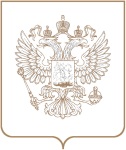 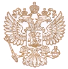 РОСКОМНАДЗОРУПРАВЛЕНИЕ ФЕДЕРАЛЬНОЙ СЛУЖБЫ ПО НАДЗОРУ В СФЕРЕ СВЯЗИ, ИНФОРМАЦИОННЫХ ТЕХНОЛОГИЙ И МАССОВЫХ КОММУНИКАЦИЙ ПО ТОМСКОЙ ОБЛАСТИПРИКАЗРОСКОМНАДЗОРУПРАВЛЕНИЕ ФЕДЕРАЛЬНОЙ СЛУЖБЫ ПО НАДЗОРУ В СФЕРЕ СВЯЗИ, ИНФОРМАЦИОННЫХ ТЕХНОЛОГИЙ И МАССОВЫХ КОММУНИКАЦИЙ ПО ТОМСКОЙ ОБЛАСТИПРИКАЗРОСКОМНАДЗОРУПРАВЛЕНИЕ ФЕДЕРАЛЬНОЙ СЛУЖБЫ ПО НАДЗОРУ В СФЕРЕ СВЯЗИ, ИНФОРМАЦИОННЫХ ТЕХНОЛОГИЙ И МАССОВЫХ КОММУНИКАЦИЙ ПО ТОМСКОЙ ОБЛАСТИПРИКАЗ№ ТомскЗаместитель руководителяА.С. Байкалов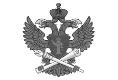 Документ подписан электронной подписью в системе электронного документооборота РоскомнадзораСВЕДЕНИЯ О СЕРТИФИКАТЕ ЭПСВЕДЕНИЯ О СЕРТИФИКАТЕ ЭПСертификатВладелецДействителен